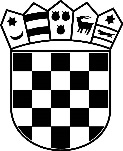 REPUBLIKA HRVATSKA ŽUPANIJA VARAŽDINSKA OPĆINA SVETI ĐURĐOSNOVNA ŠKOLA SVETI ĐURĐCVJETNA 4, SVETI ĐURĐTel/fax: 042/830-101ured@os-sveti-djurdj.skole.hrOIB: 14916088468Klasa: 130-04/17-01/8Urbroj: 2186-133-01-17- 11Sveti Đurđ, 8. prosinca 2017. godinePREDMET: 	Obavijest o otvaranju ponuda za organizaciju višednevne ekskurzije učenika  7.a i 7.b razreda OŠ Sveti ĐurđPoštovani,ovim putem zahvaljujemo na vašim upućenim ponudama na javni poziv za organizaciju višednevne ekskurzije učenika sedmih razreda OŠ Sveti Đurđ.Na javni poziv objavljen 27. listopada 2017. godine pristiglo je ukupno 8 ponuda i to  redom od agencija:Galileo Travel d.o.o. iz Varaždina, Trakostyan – Tours d.o.o. iz Varaždinskih Toplica, Varaždintours putnička agencija d.o.o. iz Varaždina, OBORD d.o.o. iz Zagreba, OBORD d.o.o iz Zagreba, Taubek Tours iz Ivanca, Koncept putovanja d.o.o. iz Koprivnice i Marbis d.o.o. iz Koprivnice. Na sastanku Povjerenstva za provedbu javnog poziva i izbor najpovoljnijih ponuda za realizaciju višednevne ekskurzije učenika 7.a i 7.b razreda Osnovne škole Sveti Đurđ održanom 7. prosinca 2017. u 17:00 sati u OŠ Sveti Đurđ donesen je zaključak da su uvjete iz javnog poziva zadovoljile ponude svih osmero agencija: Galileo Travel d.o.o. iz Varaždina, Trakostyan – Tours d.o.o. iz Varaždinskih Toplica, Varaždintours putnička agencija d.o.o. iz Varaždina, OBORD d.o.o. iz Zagreba, OBORD d.o.o iz Zagreba, Taubek Tours iz Ivanca, Koncept putovanja d.o.o. iz Koprivnice i Marbis d.o.o. iz Koprivnice. Povjerenstvo je jednoglasno odlučilo kako će se, kao najpovoljnije, roditeljima 7.a i 7.b razreda predstaviti četiri ponude i to:1. Ponuda Trakostyan – Toursa d.o.o.2. Ponuda Varaždintoursa putničke agencije d.o.o.3. Ponuda Koncept putovanja d.o.o. i4. Ponuda Marbisa d.o.o.Navedenim agencijama ujedno se upućuje poziv na predstavljanje ponuda roditeljima učenika 7.a i 7.b razreda OŠ Sveti Đurđ na zajedničkom roditeljskom sastanku koji će se održati u četvrtak 14. prosinca 2017. u 17:00 sati u OŠ Sveti ĐurđPredstavnici navedenih agencija dobit će priliku prezentirati roditeljima učenika ponude isključivo prema podacima traženim i dostavljenim u ponudi u trajanju od 10 minuta po agenciji.S poštovanjem,                                                                                                                                  Ravnatelj:                      Mario Bontek